『蒼空時雨』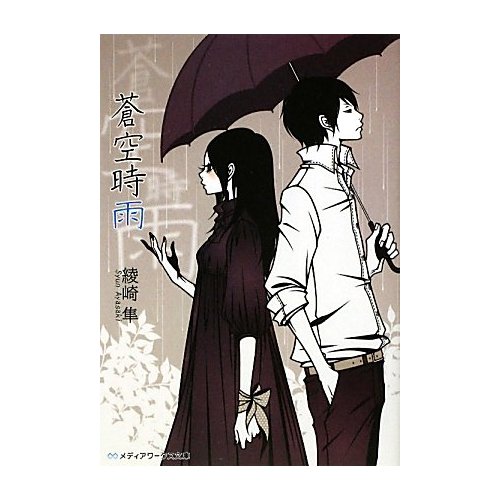 綾崎隼　（メディアワークス文庫）

雨宿りをお願いする彼女の真意とはなにか。ひょんな場面からこの話は進むのだが、彼女の過去を知る内にすんなり納得できたから不思議だ。
一話ごとに視点が変わって登場人物の恋愛をそれぞれ読める上、彼ら彼女らがどこかで繋がっていて面白い。しんみりした雰囲気のなか、笑いに導く「零央」の存在が印象深く、彼ほど残念な人間はそういないだろう。しかし、だからこそ好感を持ちやすいと思える人も多いのではないか。
もう大人な彼らだが、青春を感じさせるこの雨物語は最高に好みで、ときに悲しく、感動した。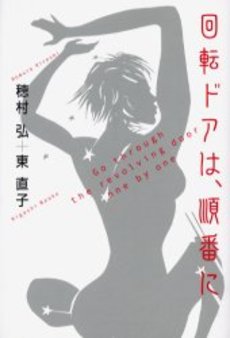 『回転ドアは、順番に』穂村弘・東直子（ちくま文庫）

「順番」というものに、こんなにひかれるなんて！ 『回転ドアは、順番に』は、ふたりの作者が短歌で形づくる女と男の物語。読む前は大人しい文字たち（短歌たち）だけれど、ひとたび私たちが読むと、紙からびぃんと抜け出して、私たちの目へ耳へ脳へそして心に飛びこんでくる。その衝撃といったら！ 短歌と散文でできているので、いつでも好きなところを開いて、ふたりの世界にひたることができます。解説までたっぷり楽しめる一冊です。『折れた竜骨』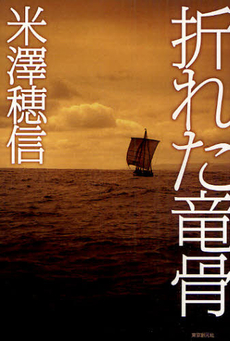 米澤穂信　（東京創元社）日常の謎を描くことが多かった筆者。しかしこの作品ではその世界観ではなく、もっと大きなものをテーマに執筆している。テーマとは、魔術の存在が疑われなかった時代に、探偵や推理というものがどこまで通じるのか？というものだ。主人公は島の領主の娘アミーナ。領主である父を「ミニオン」と呼ばれる魔術にかけられた人間に殺された彼女は、東方からやってきた騎士のファルクとニコラと共に犯人を探す。読めば感じるはず。「この作品はすごいぞ！」って。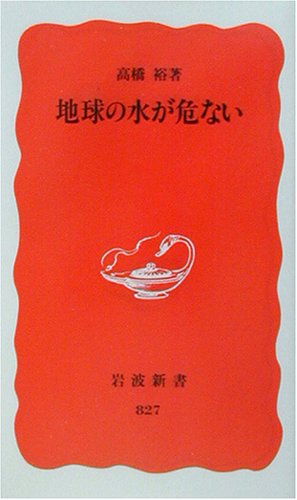 『地球の水が危ない』　高橋裕　（岩波新書）「水」その中でも淡水にスポットあてた新書。現在の水の状況は深刻であり、そのことを実感させられる一冊。日本という島国ではなじみのない国際河川についての章では、淡水問題の解決の難しさがよくわかる。一番印象に残っているのは、「厄介なのは、益か害かが地域により、あるいはそれぞれの立場により、あるいは時代によって異なる点である」という言葉だ。